ПриложениеУТВЕРЖДЕНраспоряжением Главымуниципального образования"Город Архангельск"от 17.07.2019 № 2362рПРОЕКТ МЕЖЕВАНИЯ застроенной территории площадью 0,6988 га в границах ул. Володарского и просп. Обводный канал в Ломоносовском территориальном округе г. АрхангельскаЗастроенная территория находится в границах жилой зоны многоэтажной жилой застройки. Кодовое обозначение зоны – Ж-8-2.Земельный участок, определенный для разработки проекта межевания застроенной территории, расположен в Ломоносовском территориальном округе города Архангельска в квартале, ограниченном ул. Володарского 
и просп. Обводный канал. Проект межевания территории разрабатывается для участка площадью 0,6988 га (по договору о развитии застроенной территории с мэрией города Архангельска от 12.03.2015 № 15/14п).Проект межевания разработан в соответствии с Градостроительным кодексом Российской Федерации от 29.12.2004 № 190-ФЗ; Земельным кодексом Российской Федерации от 25.10.2001 № 136-ФЗ; СНиП 11-04-2003 "Инструкция о порядке разработки, согласования, экспертизы и утверждения градостроительной документации".В работе учитывалась и анализировалась следующая документация:Генеральный план муниципального образования "Город Архангельск", утвержденный решением Архангельского городского Совета депутатов 
от 26.05.2009 № 872 (с изменениями);Правила землепользования и застройки муниципального образования "Город Архангельск", утвержденные решением Архангельской городской Думы от 13.12.2012 № 516;Проект планировки Привокзального района муниципального образования "Город Архангельск", утвержденный распоряжением мэра города Архангельска от 25.02.2015 № 472р;топографический план масштаба 1:500, выданный департаментом градо-строительства Администрации муниципального образования "Город Архангельск";кадастровый план территории от 19.09.2018 № 99/2018/178500840, выданный ФГИС ЕГРН на кадастровый квартал 29:22:050106;выписка из Единого государственного реестра недвижимости об объекте недвижимости на земельный участок с кадастровым номером 29:22:050106:2719 от 19.09.2018 № 99/2018/178695282;выписка из Единого государственного реестра недвижимости об объекте недвижимости на земельный участок с кадастровым номером 29:22:050106:2994 от 19.09.2018 № 99/2018/178694744.Проект межевания территорииОбщая площадь проектируемой территории составляет 6988 кв.м. 
На территории проектирования расположены земельные участки с кадастровыми номерами 29:22:050106:2719 и 29:22:050106:2994. Характеристики земельных участков приведены в таблице 1.Таблица 1 – Характеристики земельных участковНеобходимо сформировать земельный участок 29:22:050106:ЗУ2 
под жилой комплекс на ул. Володарского площадью 0,6988 га. Данный земельный участок формируется двумя этапами.1 этап. Формируется земельный участок 29:22:050106:ЗУ1 площадью 0,3236 га путем объединения земельных участков с кадастровыми номерами 29:22:050106:2719, 29:22:050106:2994.2 этап. Формируется земельный участок 29:22:050106:ЗУ2 площадью 0,6988 га путем перераспределения земельного участка 29:22:050106:ЗУ1 
и земель, государственная собственность на которые не разграничена.В соответствии с градостроительным регламентом зоны Ж-8-2, в пределах которой находится земельный участок, определенный для разработки проекта межевания территории, проектируемое разрешенное использование – многоэтажная жилая застройка.Таблица 2 – Характеристики земельных участков, подлежащих образованиюТаблица 3 – Каталог координатКонфигурация и расположение образуемых и существующих земельных участков, частей земельных участков показаны на чертеже проекта межевания.В соответствии с Правилами землепользования и застройки муниципального образования "Город Архангельск" минимальный отступ зданий, строений, сооружений от красных линий вновь строящихся или реконструируемых зданий, строений, сооружений должен быть на расстоянии не менее 3 метров.Красные линии показаны на чертеже проекта межевания.Границы территорий объектов культурного наследия и зоны действия публичных сервитутов на проектируемой территории не выявлены.____________Приложение
 к проекту межевания застроенной территории площадью 0,6988 га в границах ул. Володарского и просп. Обводный канал в Ломоносовском территориальном округег. Архангельска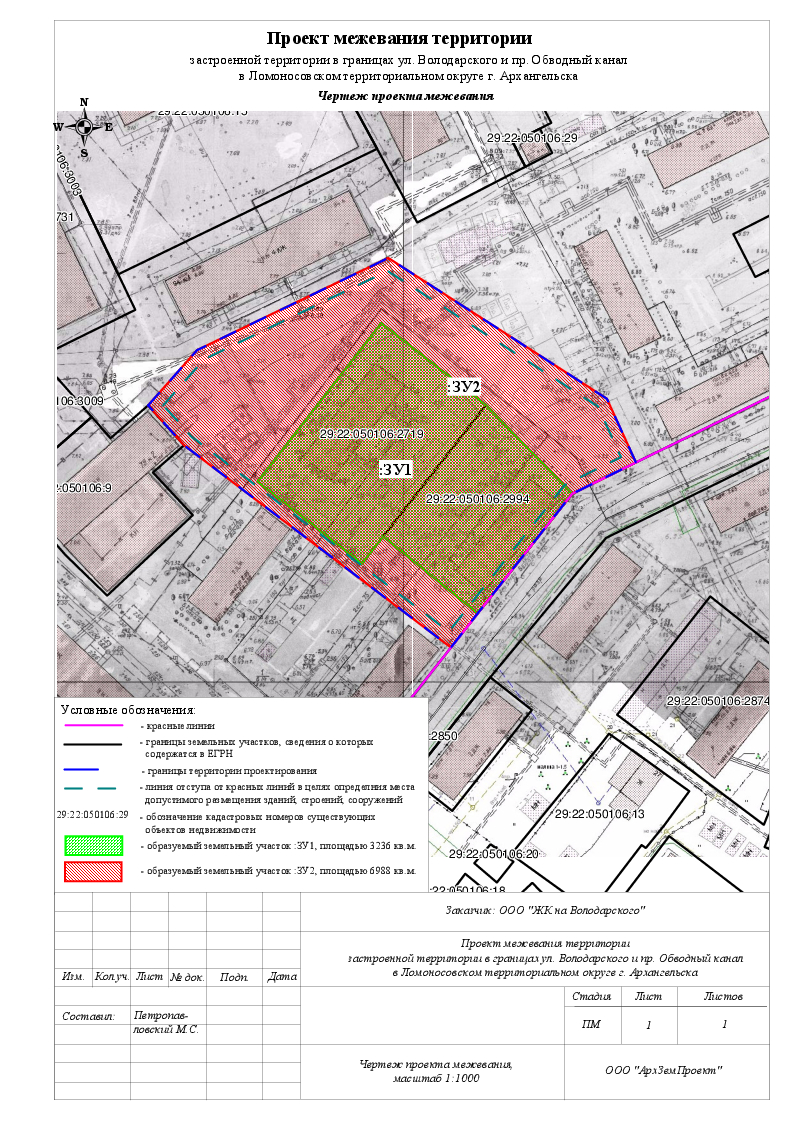 ____________Кадастровый номерАдресРазрешенное использованиеПлощадь, кв.м29:22:050106:2719Архангельская область, 
г. Архангельск, Ломоносовский территориальный округ, 
по ул. Володарского, д. 81, корп. 1для эксплуатации двухэтажного многоквартирного жилого дома187129:22:050106:2994Архангельская область, г. Архангельск, Ломоносовский территориальный округ, ул. Володарского, д. 81для эксплуатации многоквартирного жилого дома1365Проектируемый земельный участок, обозначениеПроектная площадь, кв.мИсходные характеристикиПроектные характеристики123429:22:050106:ЗУ13236 кв.м.29:22:050106:2719, 29:22:050106:2994Земли населенных пунктовРазрешенное использование: многоэтажная жилая застройка29:22:050106:ЗУ26988 кв.м.29:22:050106:ЗУ1Земли государственной собственностиЗемли населенных пунктовРазрешенное использование: многоэтажная жилая застройкаПроектируемый земельный участок, обозначениеКоординатыКоординатыПроектируемый земельный участок, обозначениеXY29:22:050106:ЗУ1651765,68651808,88651788,29651765,67651733,13651752,50651745,132520502,802520533,942520562,452520586,122520562,372520536,612520531,2929:22:050106:ЗУ2651784,77651799,88651826,16651791,20651774,63651765,67651733,13651723,82651774,592520473,122520485,482520535,142520594,252520602,672520586,122520562,372520555,632520483,02